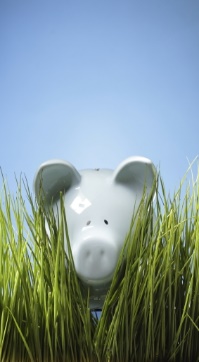 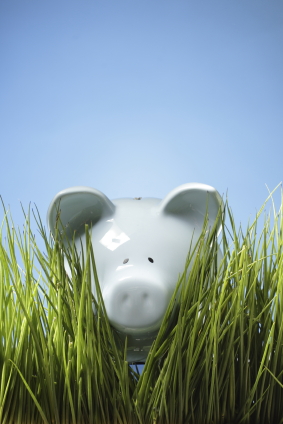 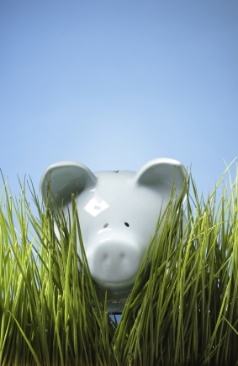 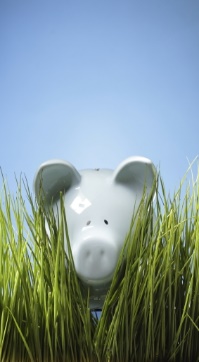 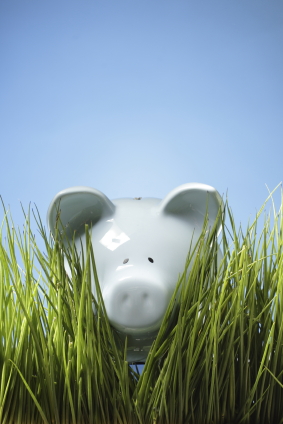 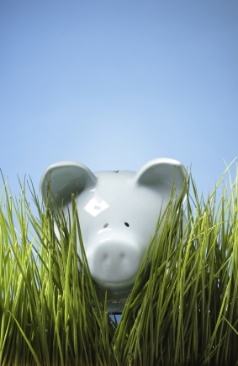 
If you have not contributed the IRS maximum limit each year, you may be eligible to catch up on missed contributions with the 3-year catch-up benefit. To qualify, you must be within three years of normal retirement age. For more information on eligibility, visit https://das.iowa.gov/3YCU/457. The worksheet below was completed by your payroll office to determine your amount of missed contributions.  If you wish to apply for the catch-up, complete page two and submit both pages to RIC. To increase your deduction, complete the RIC Account Form, available at https://das.iowa.gov/RIC/SOI/documents.	Name: 	     	Employee ID:       		Birthdate:      	Table 1  	A           +            B            =           C	        C x 25%      =            D            -            E              =          FTable 2	 G           -          H           =           C		            D            -           E              -             F            =          G1Maximum limit is 100% of column C up to the regular annual limit for that year ($11,000 for 2002, $12,000 for 2003, $13,000 for 2004, $14,000 for 2005, $15,000 for 2006, $15,500 for 2007 and 2008, $16,500 for 2009 - 2011, $17,000 for 2012, $17,500 for 2013 - 2014, $18,000 for 2015 -2017, $18,500 for 2018, $19,000 for 2019, $19,500 for 2020). Contributions to the age 50+ limit may not be used in your calculations.  I declare my normal retirement age to be _     _ (your age in 2024).I wish to use the 3-year catch-up provision in the following years: 2021, 2022 and 2023.I understand that I can only use the 3-year catch-up provision one time for a period of three consecutive years.  I certify that the information I have provided above is accurate.  I understand I may continue to work and contribute to RIC after I complete the 3-year catch-up period, but my maximum annual contribution limit reverts back to the age 50+ limit.I authorize IPERS to verify to RIC staff that I am within three years of the year that I qualify for full pension benefits without an age reduction.X							   				            		Participant Signature	              Date	Email:   Send scanned or saved document by email to christi.patterson@iowa.govFax:  Christi Patterson at 515-281-5102     or      Mail:  DAS-HRE   Attn: RIC   1305 E Walnut   Des Moines, IA 50319Payroll Approval         					 Date       Iowa Retirement Investors’ Club (RIC)         866-460-4692      https://das.iowa.gov/RIC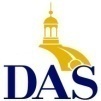 YearFederal Taxable  Income     Deferred Comp   DeductionsAvailable  WagesAmount Available for Calculation Maximum* ContributionLimitDef Comp Deductions(Column B)Available Dollars1979**0.000.000.000.000.0019800.000.000.000.000.0019810.000.000.000.000.0019820.000.000.000.000.0019830.000.000.000.000.0019840.000.000.000.000.0019850.000.000.000.000.0019860.000.000.000.000.0019870.000.000.000.000.0019880.000.000.000.000.0019890.000.000.000.000.0019900.000.000.000.000.0019910.000.000.000.000.0019920.000.000.000.000.0019930.000.000.000.000.0019940.000.000.000.000.0019950.000.000.000.000.0019960.000.000.000.000.0019970.000.000.000.000.0019980.000.000.000.000.0019990.000.000.000.000.0020000.000.000.000.000.0020010.000.000.000.000.00SubtotalsSubtotalsSubtotals$0.00                     $0.00                  $0.00$0.00		Table 1 Subtotal (see next page for TOTAL)		Table 1 Subtotal (see next page for TOTAL)		Table 1 Subtotal (see next page for TOTAL)		Table 1 Subtotal (see next page for TOTAL)		Table 1 Subtotal (see next page for TOTAL)		Table 1 Subtotal (see next page for TOTAL)		Table 1 Subtotal (see next page for TOTAL)$0.00YearGross SalaryRetirement(IPERS, POR, Judicial)Amount Available for Calculation        Maximum Contribution Limit1PretaxDeductionsRoth DeductionsAvailable Dollars20020.000.000.0020030.000.000.0020040.000.000.0020050.000.000.0020060.000.000.0020070.000.000.0020080.000.000.0020090.000.000.0020100.000.000.0020110.000.000.0020120.000.000.0020130.000.000.0020140.000.000.0020150.000.000.0020160.000.000.0020170.000.000.0020180.000.000.0020190.000.000.0020200.000.000.00Table 2 Subtotal Table 2 Subtotal Table 2 Subtotal Table 2 Subtotal Table 2 Subtotal Table 2 Subtotal Table 2 Subtotal 0.00Table 1 Subtotal Table 1 Subtotal Table 1 Subtotal Table 1 Subtotal Table 1 Subtotal Table 1 Subtotal Table 1 Subtotal 0.003-Year Catch-Up Total3-Year Catch-Up Total3-Year Catch-Up Total3-Year Catch-Up Total3-Year Catch-Up Total3-Year Catch-Up Total3-Year Catch-Up Total$0.00